CHAPTER 81LOTTERIES§2301.  Schemes of chance forbidden; tickets as prima facie evidence(REPEALED)SECTION HISTORYPL 1975, c. 499, §12 (RP). §2302.  Injunctions(REPEALED)SECTION HISTORYPL 1975, c. 740, §8 (RP). §2303.  Payments and securities for lotteries void and recoverable(REPEALED)SECTION HISTORYPL 1975, c. 740, §8 (RP). §2304.  Conduct of contests and games by retailers(REPEALED)SECTION HISTORYPL 1969, c. 416, §2 (NEW). PL 1991, c. 22 (RP). §2305.  Multi-level distributorships, pyramid clubs, etc., declared a lottery; prohibited; penaltiesThe organization of any multi-level distributorship arrangement, pyramid club or other group, organized or brought together under any plan or device whereby fees or dues or anything of material value to be paid or given by members thereof are to be paid or given to any other member thereof who has been required to pay or give anything of material value for the right to receive such sums, with the exception of payments based exclusively on sales of goods or services to persons who are not participants in the plan and who are not purchasing in order to participate in the plan, which plan or device includes any provision for the increase in such membership through a chain process of new members securing other new members and thereby advancing themselves in the group to a position where such members in turn receive fees, dues or things of material value from other members, is declared to be a lottery, and whoever shall organize or participate in any such lottery by organizing or inducing membership in any such group or organization shall be guilty of a misdemeanor, and upon conviction thereof shall be punished by a fine of not more than $5,000 or by imprisonment for not more than 11 months, or by both.  [PL 1971, c. 312 (NEW).]A violation of this section shall constitute a violation of Title 5, chapter 10, Unfair Trade Practices Act.  [PL 1971, c. 312 (NEW).]SECTION HISTORYPL 1971, c. 312 (NEW). §2306.  Exemptions; lotteriesAny person, firm, corporation, association or organization licensed or registered by the Gambling Control Unit as provided in chapter 62 or authorized to conduct a raffle without registering as provided in section 1837‑A, is exempt from the application of this chapter insofar as the possession of raffle tickets, gambling apparatus and implements of gambling that are permitted within the scope of the license or registration, and all persons are exempt from this chapter insofar as gambling or possession of raffle tickets is concerned, if the gambling and possession is in connection with a game of chance operated in accordance with chapter 62 or a raffle conducted without a registration as authorized by section 1837‑A.  [PL 2017, c. 284, Pt. KKKKK, §31 (AMD).]SECTION HISTORYPL 1973, c. 735, §6 (NEW). PL 1975, c. 424, §6 (AMD). PL 1989, c. 502, §A46 (AMD). PL 2009, c. 487, Pt. B, §9 (AMD). PL 2017, c. 284, Pt. KKKKK, §31 (AMD). The State of Maine claims a copyright in its codified statutes. If you intend to republish this material, we require that you include the following disclaimer in your publication:All copyrights and other rights to statutory text are reserved by the State of Maine. The text included in this publication reflects changes made through the First Regular and First Special Session of the 131st Maine Legislature and is current through November 1. 2023
                    . The text is subject to change without notice. It is a version that has not been officially certified by the Secretary of State. Refer to the Maine Revised Statutes Annotated and supplements for certified text.
                The Office of the Revisor of Statutes also requests that you send us one copy of any statutory publication you may produce. Our goal is not to restrict publishing activity, but to keep track of who is publishing what, to identify any needless duplication and to preserve the State's copyright rights.PLEASE NOTE: The Revisor's Office cannot perform research for or provide legal advice or interpretation of Maine law to the public. If you need legal assistance, please contact a qualified attorney.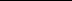 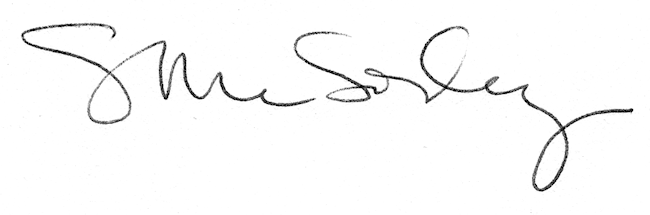 